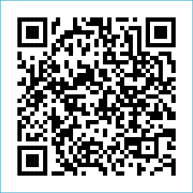 ST MARY’S PARISH NEWSLETTER - TARBERT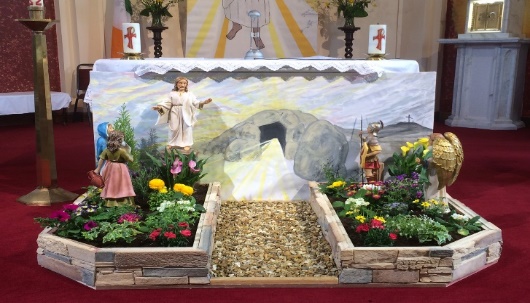 Parish Office Opening Hours:				              			   	              Mon. 10.30am -2.30pm. Wed. 10.30am-1.30pm                                  	                                 Priests :	Fri. 10.30am-2.30pm  Phone ; 068-36111.				   	                  Fr. Sean Hanafin   087-8341083Email: tarbert@dioceseofkerry.ie							    Fr. Michael Hussey 087-2386084Notices for Parish Newsletter have to be in on					    Safeguarding Children: 087-6362780 Wednesday by 12 Noon.								    Defib. Emergency No.    999 or 112Webpage: www.stmarystarbert.com							(Outside Surgery Hours)          Fourth Sunday of Easter 21st April 2024Good Shepherd SundayDay of Prayer for VocationsPRIEST ON DUTY THIS WEEKEND:   Fr. Jerry Keane   087-2844649.PARISH OFFERTORY COLLECTION    Amount received will be published at the end of each month.DIOCESAN COLLECTION - for Peter’s Pence will be held this weekend Sat. 20th / Sun. 21st April.                                                            You can use one of the Special Collection envelopes for it.LIVE SERVICES – All Masses are now being live streamed from our Church. Just go to the Church website – www.stmarystarbert.com and you can watch on your phone, tablet, computer or smart T.V. When you log in and see the picture of the Altar, just underneath this, click on the mute button and you will then have the audio as well.  All our Masses at St. Mary’s Church, Tarbert, can be viewed online at www.stmarystarbert.comThe Good ShepherdIn Jesus’ time, being a shepherd was not a pleasant job. Sheep became easily lost and the shepherd’s job was to guide them back to safety. There were many dangers and the sheep were totally dependent on the shepherd. Shepherds would round up their sheep in the evening and guide them into their pen. But it had no gate, so the shepherd would lie across the space in case the sheep were attacked at night. The shepherds literally lay down their lives for their flock. John compares the sacrifice of the shepherd to the ‘hired hand’ who is not really committed to the flock. He does what he has to but flees at the first sign of trouble.This Good Shepherd Sunday the Gospel describes Jesus as the ‘genuine’ Shepherd who wants a personal relationship with each one of us and who would lay down his life for us. The Gospel emphasises the importance of relationship as the shepherd knows his flock and cares for them. They ‘follow Him’ and it is not a Facebook or Twitter type of following, rather it is a genuine relationship. Everyone matters to the Good Shepherd, regardless of their situations. We are told ‘I know my own and my own know me’. We are called today to follow Jesus in a more personal more intimate way. Even when we stray off the path and get lost, it is then especially that the Good Shepherd comes looking for us.TARBERT ACTIVE RETIREMENT GROUP – (over 55’s) meet in Tarbert Bridewell every Friday between 10.30am and 12 Noon.  We have different activities every week followed by refreshments. New Members are welcome. CLOTHES COLLECTION – The Shannonside Women’s Group will hold a clothes collection in the church car park on Thursday 9th May.  More details next week.ALONE - the organisation that enables older people age at home are looking for Telephone and Visitation Volunteers to support older people in the community. Call 0801 222024 please or see ALONE.ie/Volunteer for more info.THE RISE FOUNDATION - Come to hear and see some new creations.  Put aside 1 hour and support  ‘The RISE Foundation’ – Venues are - Wednesday 1st May at 7.30pm – at St John's Theatre & Arts Centre Listowel and on Saturday 4th May at 7.30pm in the Community Centre Tarbert. Pick up a copy of the new book Unrecorded Places in Between - poems by Paddy Creedon, artwork by Tricia Healy. All proceeds to the RISE Foundation. Recommended donation €10 per copy. “This splendid publication combines the heartfelt poetic words that Paddy Creedon has carefully crafted with that of artist Tricia Healy’s beautifully haunting artwork. The result is so relevant to today's rupture and repair world where recovery built on love, respect, family, nature and healing can transform lives every day.” - Senator Frances Black. More dates and venues to be announced later.THANK YOU - for your continuing support and financial donations that underpin the smooth running of St. Mary’s Parish Church. Please continue to donate what you can on a weekly basis at any of our Masses on Friday, Saturday, Sunday or Monday. Donations can also be made by bank transfer – our bank details are as follows :IBAN No- IE76 AIBK 9354 3380 3050 83, Account Name – Tarbert Church Account, Bank - AIB, The Square, Listowel  Co. Kerry.Thanking you on behalf of the Finance Committee,John McMonagle (Chairperson), Fr. Sean Hanafin, Mary Holland, Kitty Kelly, Amanda O’Sullivan, Seamus Enright, Declan Downey, Gabriel McNamara.Day/DateTimeIntentionSaturday 20th 6pmNell Heffernan, Ballydonoghue.Noreen and Stephen Lavery, Ballyline.Sunday 21st 11.30amMina Coolahan, Main St.Emer Ward, Doonard Crescent.Mary O’ Carroll, Pulleen,        ( 1st Anniversary )Monday 22nd 10amMass in Tarbert.Johnny, Mikie and Martin O’ Connell, Ballydonoghue.Tuesday 23rd 7pmMass in Ballylongford.Wednesday 24th _____No Mass.Thursday 25th 10amMass in Asdee.Friday 26th 7pmMass in Tarbert.John Kennedy, Church St.      ( 1st Anniversary )Saturday 27th 6pm Siobhan White, Doonard.Sunday 28th 11.30amOwen Conway, Tieraclea Park.Patricia Anglim O’ Connor, Saleen House.              ( 1st Anniversary )